	Женева, 11 мая 2021 годаУважаемая госпожа,
уважаемый господин,1	16-я Исследовательская комиссия МСЭ-Т (Мультимедиа) намерена применить традиционную процедуру утверждения, описанную в разделе 9 Резолюции 1 (Пересм. Хаммамет, 2016 г.) ВАСЭ, для утверждения упомянутого выше проекта Рекомендации на своем следующем собрании, которое запланировано на январь 2022 года. Повестка дня и вся соответствующая информация, касающаяся собрания 16-й Исследовательской комиссии МСЭ Т, будет представлена в Коллективном письме 11/16.2	Название, резюме предлагаемого к утверждению проекта Рекомендаций МСЭ-Т F.747.10 (ранее F.DLS-SHFS) и указание на место его размещения содержатся в Приложении 1.ПРИМЕЧАНИЕ 1. – На дату настоящего Циркуляра БСЭ получило в отношении настоящего проекта Рекомендации одно заявление в соответствии с политикой в области прав интеллектуальной собственности (ПИС). Для получения актуальной информации членам предлагается обращаться к базе данных ПИС по адресу: https://www.itu.int/ipr/.ПРИМЕЧАНИЕ 2. – Документ согласно Рекомендации МСЭ-T A.5 для обоснования данного проекта Рекомендации не подготавливался до вынесения по нему заключения.3	Настоящий Циркуляр открывает официальные консультации с Государствами − Членами МСЭ относительно возможности рассмотрения данного текста с целью его утверждения на предстоящем собрании, в соответствии с п. 9.4 Резолюции 1. Государствам-Членам предлагается заполнить содержащуюся в Приложении 2 форму и вернуть ее не позднее 23 час. 59 мин. UTC 5 января 2022 года.4	Если в своих ответах 70 процентов или более Государств-Членов поддержат рассмотрение с целью утверждения, то одно пленарное заседание будет посвящено применению процедуры утверждения. Государства-Члены, которые не предоставят полномочий для осуществления процедуры, должны сообщить Директору БСЭ причины такого мнения и указать, какие возможные изменения могли бы способствовать продолжению работы.С уважением,Чхе Суб Ли
Директор Бюро
стандартизации электросвязи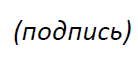 Приложения: 2ПРИЛОЖЕНИЕ 1Резюме и указание на место размещения проекта Рекомендации МСЭ-Т F.747.10 (ранее F.DLS-SHFS), по которому сделано заключение1	Проект новой Рекомендации МСЭ-Т F.747.10 (ранее F.DLS-SHFS) [SG16-R32]Требования к системам распределенного реестра (DLS) для услуг, использующих защищенный человеческий факторРезюмеВ проекте Рекомендации МСЭ-Т F.747.10 представлены общие требования и функциональные возможности систем распределенного реестра (DLS) для услуг, использующих защищенный человеческий фактор.В настоящей Рекомендации описаны требования к модели услуг распределенного реестра, использующих защищенный человеческий фактор, которые могут согласовать противоречивые цели защиты конфиденциальности и использования больших персональных данных, содержащих человеческий фактор. В настоящей Рекомендации описаны также функциональные возможности совместно используемых узлов распределенного реестра, содержащих защищенный человеческий фактор, для выполнения машинного обучения без дешифрования зашифрованных данных о человеческом факторе. Однако вычислительная нагрузка машинного обучения в случае зашифрованных данных может быть чрезмерной. Для решения этой проблемы данная модель услуг распределенного реестра, использующих защищенный человеческий фактор, обеспечивает процедуры, позволяющие применять две или более пары ключей шифрования и уведомлять о типе ключа. Кроме того, в настоящую Рекомендацию включены требования по поддержанию целостности для услуг, использующих защищенный человеческий фактор, для того чтобы поддерживать безопасность распределенного реестра и проверку с самого начала для распространения персональной информации, содержащей человеческий фактор. Следовательно, применение системы распределенного реестра при распределении персональной информации, содержащей защищенный человеческий фактор, может обеспечить прозрачное отслеживание от процесса распределения до пути конечного использования.Приложение 2Предмет: ответ Государств-Членов на Циркуляр 312 БСЭ 
Консультации по проекту Рекомендации МСЭ-Т F.747.10 (ранее F.DLS-SHFS), по которому сделано заключениеУважаемая госпожа,
уважаемый господин,В рамках консультаций с Государствами-Членами по указанному в Циркуляре 312 БСЭ проекту текста, по которому сделано заключение, я хотел/хотела бы сообщить вам мнение администрации, изложенное в таблице, ниже.С уважением,[Фамилия]
[Официальная должность/титул]
Администрация [Государства-Члена]_______________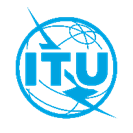 Международный союз электросвязиБюро стандартизации электросвязиОсн.:Циркуляр 312 БСЭ
SG16/SC–	Администрациям Государств – Членов Союза–	Членам Сектора МСЭ-Т–	Ассоциированным членам, участвующим в работе 16-й Исследовательской комиссии МСЭ-Т–	Академическим организациям − Членам МСЭКопии:–	Председателю и заместителям председателя 16-й Исследовательской комиссии МСЭ-Т–	Директору Бюро развития электросвязи–	Директору Бюро радиосвязиТел.:
Факс:
Эл. почта:+41 22 730 6805
+41 22 730 5853
tsbsg16@itu.int–	Администрациям Государств – Членов Союза–	Членам Сектора МСЭ-Т–	Ассоциированным членам, участвующим в работе 16-й Исследовательской комиссии МСЭ-Т–	Академическим организациям − Членам МСЭКопии:–	Председателю и заместителям председателя 16-й Исследовательской комиссии МСЭ-Т–	Директору Бюро развития электросвязи–	Директору Бюро радиосвязиПредмет:Консультации с Государствами-Членами по проекту Рекомендации МСЭ-Т F.747.10 (ранее F.DLS-SHFS), по которому сделано заключение и который предложен для утверждения на собрании 16-й Исследовательской комиссии МСЭ-Т 
(Женева, 17−28 января 2022 г.)Кому:Директору 
Бюро стандартизации электросвязиМеждународный союз электросвязиPlace des NationsCH 1211 Geneva 20, SwitzerlandОт:[Фамилия][Официальная должность/титул][Адрес]Факс:Эл. почта:+41 22 730 5853tsbdir@itu.intФакс:Эл. почта:Дата:[Место] [Дата]Выбрать одну из двух ячеекПроект новой Рекомендации МСЭ-Т F.747.10 (ранее F.DLS-SHFS)	Предоставляет полномочия 16-й Исследовательской комиссии для рассмотрения этого текста с целью его утверждения (в этом случае выбрать один из двух вариантов):	Замечания или предлагаемые изменения отсутствуют	Замечания и предлагаемые изменения прилагаютсяПроект новой Рекомендации МСЭ-Т F.747.10 (ранее F.DLS-SHFS)	Не предоставляет полномочий 16-й Исследовательской комиссии для рассмотрения этого текста с целью его утверждения (причины этого мнения и возможные изменения, которые могли бы способствовать продолжению работы, прилагаются)